​ШколаМБОУ Большекирсановская сошМБОУ Большекирсановская сошМБОУ Большекирсановская сошОтд./корпДень02.09.2021Прием пищиРаздел№ рец.БлюдоВыход, гЦенаКалорийностьБелкиЖирыУглеводыЗавтракгор.блюдо312Пюре картофельное150,009,03137,253,064,8020,44Завтракгор.напиток382Какао с молоком180,009,07106,743,673,1915,82ЗавтракхлебНХлеб пшеничный30,001,2069,002,280,2414,10Завтрак278Тефтели в сметанно томатном соусе90,0033,76128,456,657,378,77Завтрак71/70Огурец свежий60,003,587,200,420,061,14Завтрак 2фруктыОбедзакуска1 блюдо2 блюдогарнир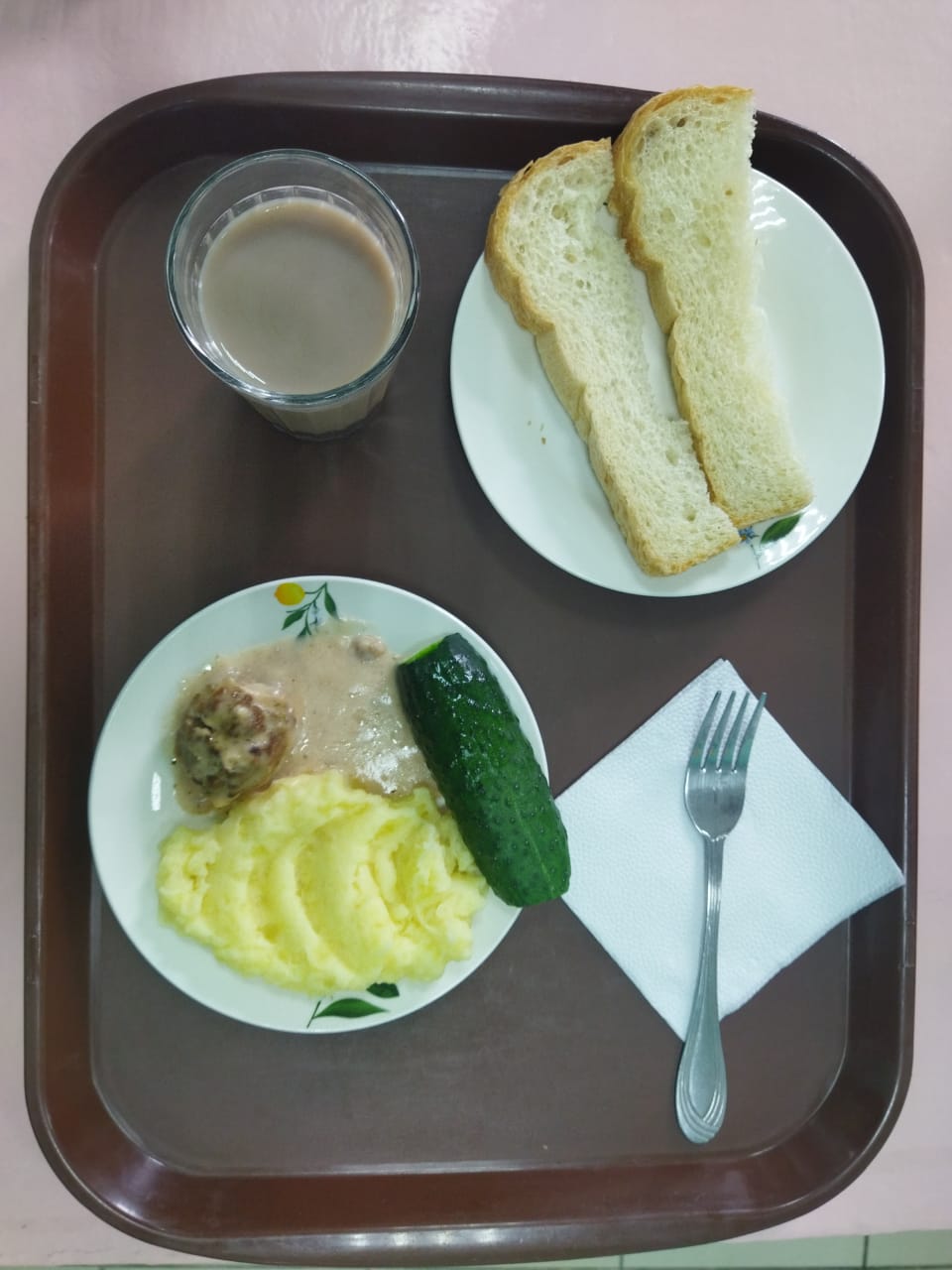 сладкоехлеб бел.хлеб черн.56,64